Trigonometric Functions - QuestionsJune 2017 Mathematics Advanced Paper 1: Pure Mathematics 3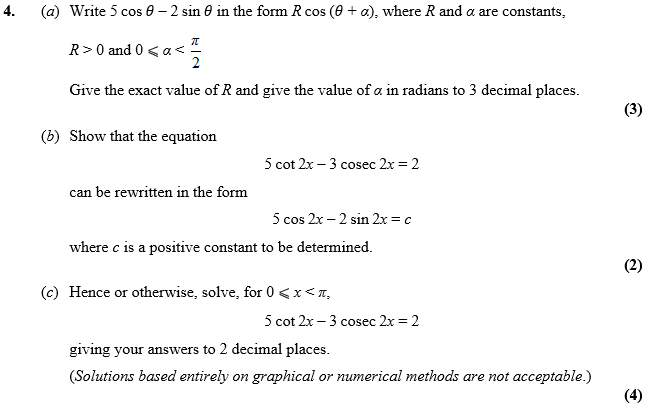 June 2016 Mathematics Advanced Paper 1: Pure Mathematics 3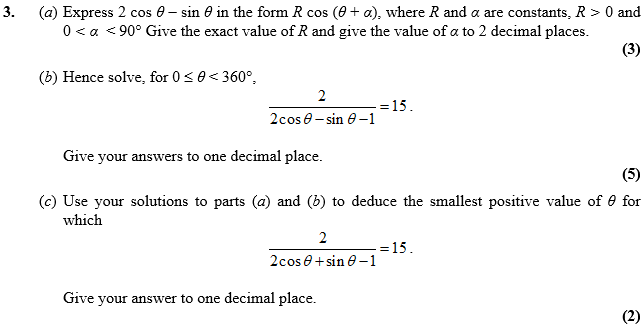 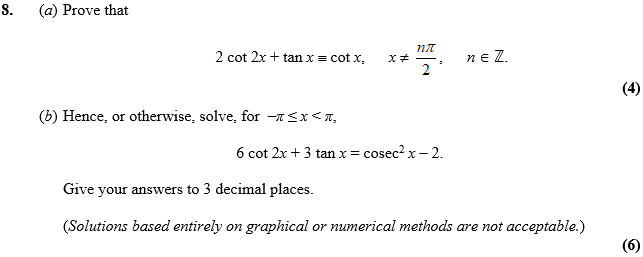 June 2015 Mathematics Advanced Paper 1: Pure Mathematics 3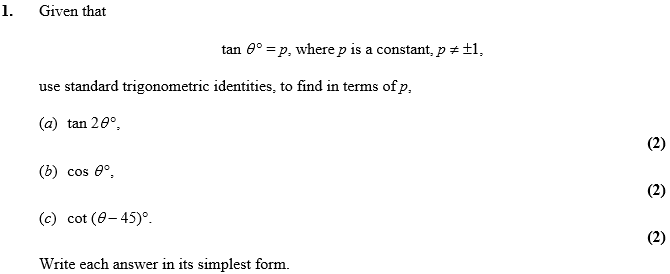 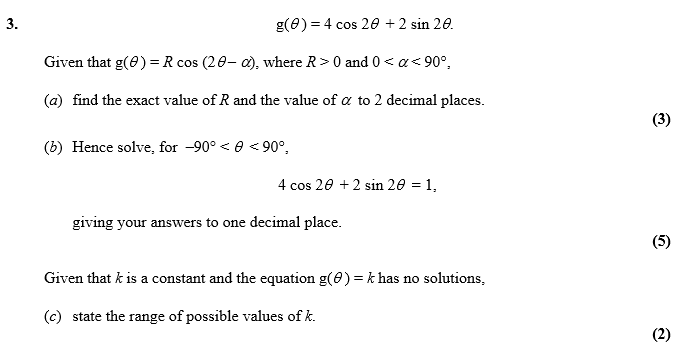 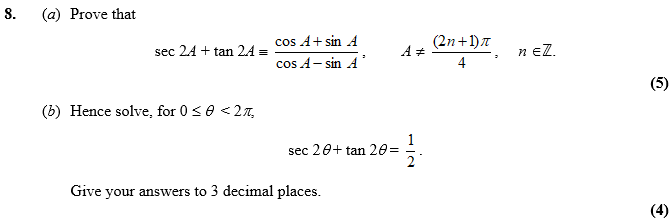 June 2014 Mathematics Advanced Paper 1: Pure Mathematics 3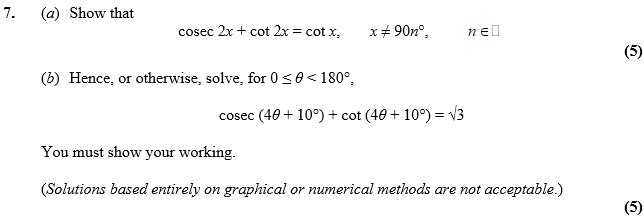 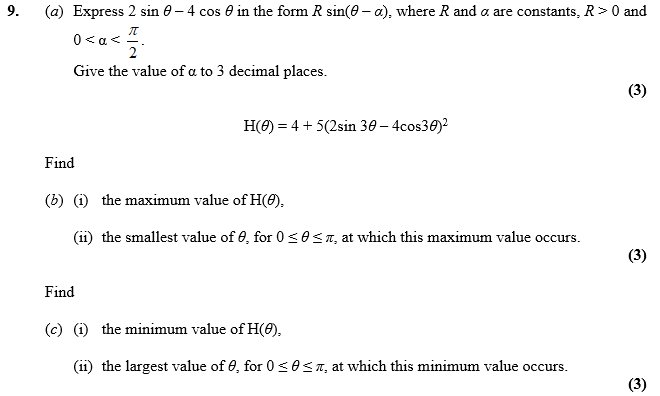 June 2013 Mathematics Advanced Paper 1: Pure Mathematics 3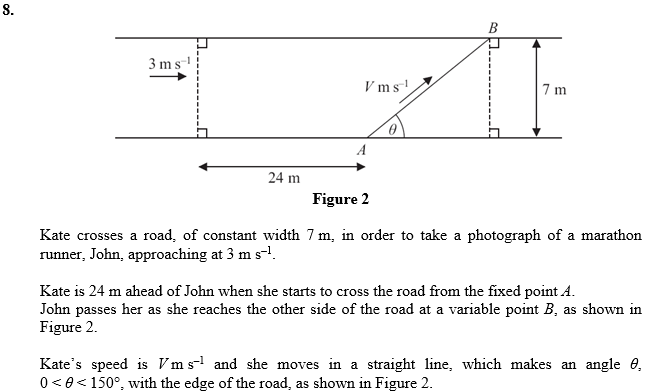 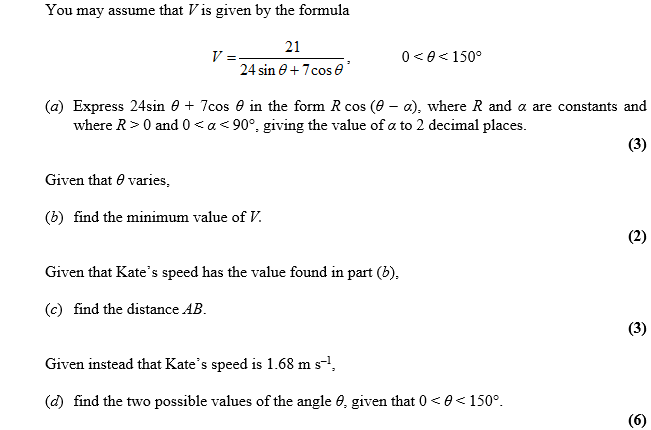 Jan 2013 Mathematics Advanced Paper 1: Pure Mathematics 3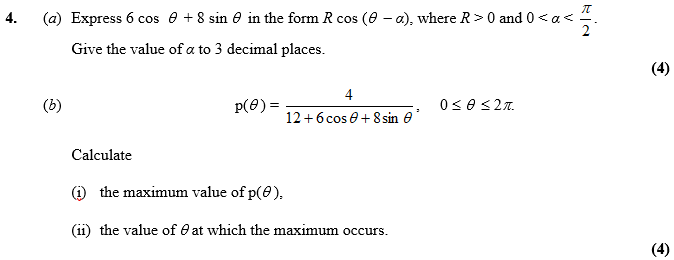 June 2012 Mathematics Advanced Paper 1: Pure Mathematics 3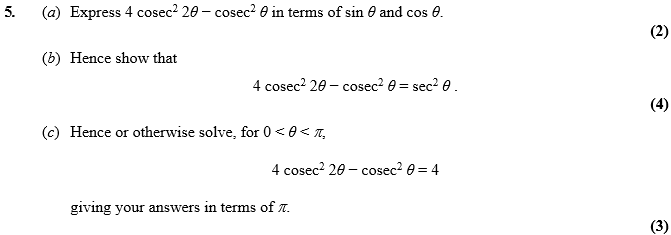 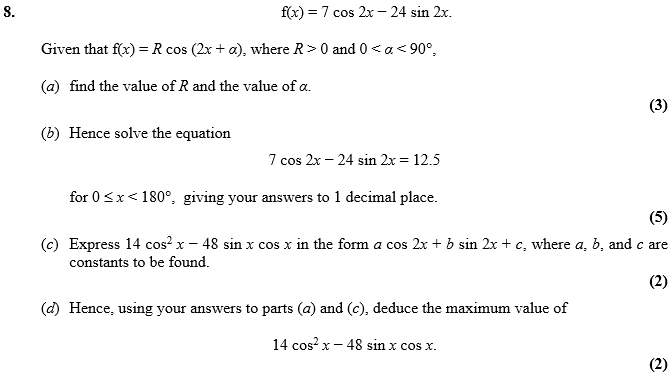 Jan 2012 Mathematics Advanced Paper 1: Pure Mathematics 3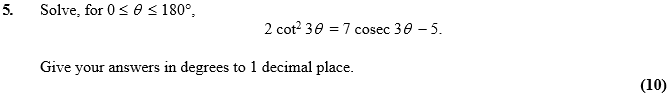 June 2011 Mathematics Advanced Paper 1: Pure Mathematics 3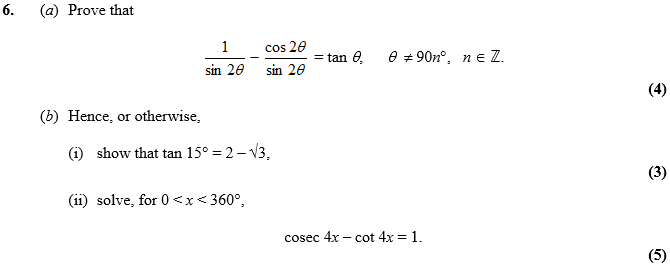 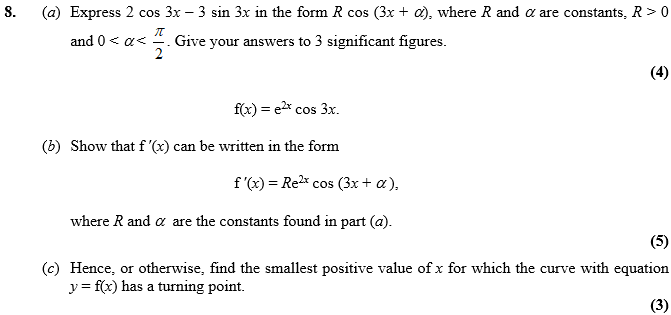 Jan 2011 Mathematics Advanced Paper 1: Pure Mathematics 3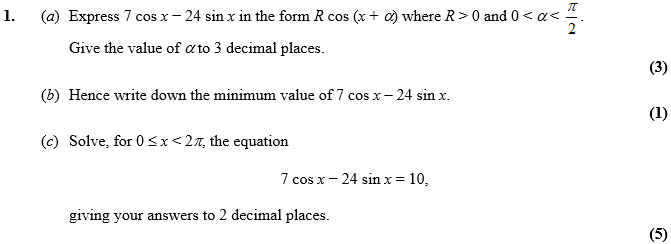 June 2010 Mathematics Advanced Paper 1: Pure Mathematics 3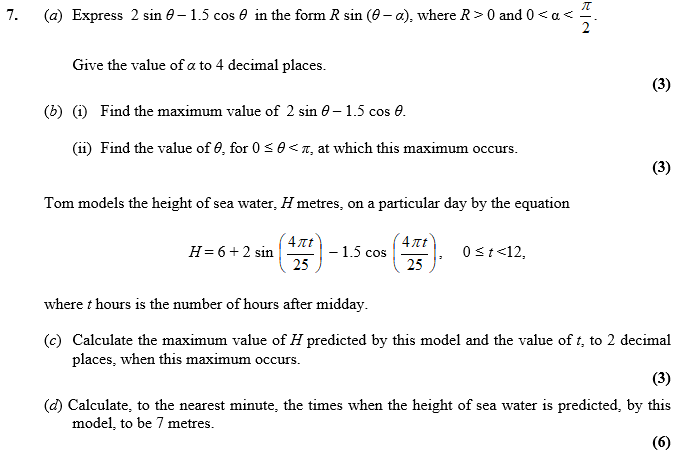 Jan 2010 Mathematics Advanced Paper 1: Pure Mathematics 3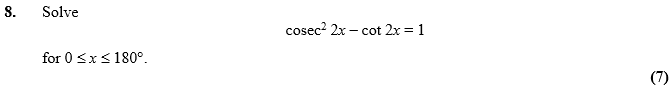 